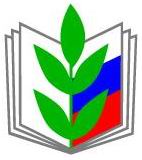 ПРОФСОЮЗ РАБОТНИКОВ НАРОДНОГО ОБРАЗОВАНИЯ И НАУКИ РФ(общероссийский профсоюз образования)КРАСНОДАРСКАЯ КРАЕВАЯ ТЕРРИТОРИАЛЬНАЯ ОРГАНИЗАЦИЯСОЧИНСКАЯ ГОРОДСКАЯ ТЕРРИТОРИАЛЬНАЯ ОРГАНИЗАЦИЯпервичная профсоюзная организация                                   ________________________________                            Отчетно-выборное профсоюзное собрание                                               ПРОТОКОЛ            «22» марта 2017 г.         г. Сочи                                       № 8Состоит на учете 19 человек.Присутствует на собрании 18 человек.Отсутствуют по уважительной причине (отпуск, болезнь, командировка)1 человек.Приглашены: Озерная Е.А. - заведующая МДОУ № 12Председательствующий - Беляева М.А.Секретарь -  Мараховская С.В.Повестка дня:1. Отчет о работе первичной профсоюзной    организации.2. Отчет о работе контрольно-ревизионной комиссии первичной профсоюзной    организации.3. Выборы председателя первичной профсоюзной организации.4. Выборы профсоюзного комитета.5. Выборы контрольно-ревизионной комиссии первичной профсоюзной организации.Повестка дня и регламент собрания утверждены.1.СЛУШАЛИ:  Доклад Беляевой М.А., председателя первичной профсоюзной организации о работе профсоюзного комитета. (Доклад на 5-х листах прилагается).             2.СЛУШАЛИ:  Доклад Кожевниковой А.Л., председателя ревизионной комиссии о работе контрольно-ревизионной комиссии первичной профсоюзной организации. (Доклад на 2-х листах прилагается).Поступило предложение признать работу профсоюзного комитета  удовлетворительной.После голосования предложение принято. Поступило предложение утвердить отчетный доклад  ревизионной комиссии.После голосования предложение принято.СЛУШАЛИ: Долгишеву Л.В,  члена профсоюзного комитета о проекте постановления отчетно-выборного профсоюзного собрания.После обсуждения проекта постановления и голосования постановление принимается.Собрание приняло решение по форме голосования:- открытое.После голосования предложение принято:- единогласно.3.СЛУШАЛИ: Беляеву М.А.,  председательствующую, о выборах председателя первичной профсоюзной организации.Выдвинуты кандидатуры:1.Долгишева Л.В.2.Беляева М.А.3.Кожевникова А.Л.После персонального обсуждения кандидатур проведено голосование. 1.Долгишева Л.В.    за 6, против 0, воздержался 112.Беляева М.А.         за 9, против 0, воздержался 83.Кожевникова А.Л. за 3, против 0, воздержался 14ПОСТАНОВИЛИ:  Избрать председателем первичной профсоюзной организации Беляеву М.А.4.СЛУШАЛИ: Беляеву М.А., председательствующую, о выборах профсоюзного комитета.Голосованием определен количественный состав профкома - 3 человек.Выдвинуты кандидатуры:Карачевцева О.Я., Кожевникова А.Л., Мараховская С.В.После персонального обсуждения кандидатур проведено голосование.Результаты голосования:Карачевцева О.Я., за 16, против 0, воздержался 1Кожевникова А.Л. за 16, против 0, воздержался 1Мараховская С.В. за 16, против 0, воздержался 1ПОСТАНОВИЛИ: Избрать членами профкома первичной профсоюзной организации:Карачевцеву О.Я., Кожевникову А.Л., Мараховскую С.В.5.СЛУШАЛИ: Беляеву М.А., председательствующую, о выборах контрольно-ревизионной комиссии первичной профсоюзной организации.Голосованием определен количественный состав контрольно-ревизионной комиссии первичной профсоюзной организации - 2-х человек.Выдвинуты кандидатуры:Кожевникова А.Л.,Кузнецова З.А.После персонального обсуждения кандидатур проведено голосование.Результаты голосования:Кожевникова А.Л. за 17, против 0, воздержался 1Кузнецова З.А.      за 17, против 0, воздержался 1ПОСТАНОВИЛИ: Избрать членами контрольно-ревизионной комиссии первичной профсоюзной организации:Кожевникову А.Л., Кузнецову З.А.Председатель собрания                                             /Беляева М.А./Секретарь собрания                                                   /Мараховская С.В./ 